Национальный парк «Зюраткуль» + Урочище Пороги
Даты сборного тура: 21-22 февраля 2016 годаСтоимость тура – 5800 руб./чел., дети до 12 лет – 5500 руб.В стоимость входит: трансфер Екатеринбург-Зюраткуль-Екатеринбург, переезды по программе; обед, ужин, завтрак, обед; проживание на туристической базе (3-4-5-6-местные комнаты, 1 и 2-х ярусные кровати); экскурсионная программа, входные билеты в национальный парк; услуги гида-экскурсовода; сопровождающий на всем маршруте.Дополнительно оплачивается программа страхования НС.Для того чтобы отправить нам заказ — воспользуйтесь формой «Заказать тур».Если Вы не хотите тратить свое время на поиск необходимого тура, то просто оставьте заявку на нашем сайте и наши менеджеры подберут для Вас лучшие предложения. Вы всегда можете обратиться к нам по телефонам: (343) 377-77-26, 328-30-16, 8-912-66-23-774. 21 февраля (воскресенье)21 февраля (воскресенье)06-30Выезд из Екатеринбурга от Маринс Парк Отеля.12-30Прибытие в НП «Зюраткуль». Обед.13-00По экологической тропе на хребет Зюраткуль (1175м). Маршрут интересен тем, что за короткое расстояние в 6 км вы побываете сразу в нескольких природных зонах — от смешанных лесов до горной тундры. В начале маршрута, в долине озера Зюраткуль и реки Большая Сатка тропа проходит среди смешанных березово-осиновых лесов российского типа,  по мере подъема вы попадаете в темнохвойную елово-пихтовую  сибирскую тайгу. Вершина, сложенная белоснежными кварцитовыми россыпями, откроется перед вами внезапно, как только вы выйдете из сумрака темного ельника. Высшая точка хребта  находится на скальном останце, возвышающемся над тундрой  в виде клыка — это скалы Медведи. С вершины открывается  полная панорама озера Зюраткуль и поселка на его берегу. В хорошую ясную погоду видимость с вершины достигает более 100 км. Видны горы и хребты от Таганая, что находится в Златоусте, до Иремеля в Башкирии.
Высота подъема будет зависеть от погодных условий и общей подготовленности группы.18-00Переезд до пос. Пороги.19-00Прибытие на туристическую базу. Размещение в комнатах (3-4-5-6-местные). 20-00Ужин. 20-00Свободное время, отдых.22 февраля (понедельник)22 февраля (понедельник)08-00Завтрак.  09-00Экскурсия на Урочище Пороги – старинная, действующая до сих пор гидроэлектростанция.
Этот историко-промышленный комплекс, расположенный на реке Большая Сатка, — одна из самых интересных достопримечательностей Южного Урала. В том месте, где полноводная уральская река пробила себе дорогу между хребтами Чулковский и Уары, образовались пороги. В 1910 году  на этом месте была построена одна из первых в России ГЭС, и пороги скрылись под водой водохранилища. Именно поэтому маленький поселок Пороги считают родиной российского электричества. В то время, когда в столичном Санкт-Петербурге еще при свечах жили, на берегах Большой Сатки уже было электричество в домах.Осмотр скал хребта Чулковский, пешая прогулка по окрестностям.14-00Обед. 15-00Трансфер  в г.Екатеринбург.21-00(ориентировочно) Прибытие в Екатеринбург к Маринс Парк Отелю.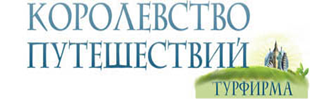 ООО «Королевство путешествий»620014, г. Екатеринбург, ул. Хомякова, д.2, оф.107Тел./Факс: (343) 328-30-16 / (343) 377-77-26www.kingtur.ru      E-mail: mvt@kingtur.ru                                                 